DEPARTMENT OF ART	      COURSE PLAN	                                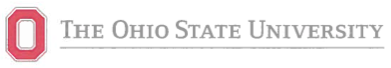 General Education:47-49 hoursArts Survey 1100:  1 credit hourWriting and Related Skills:  6 credit hoursLevel One – English 1110Level Two – Any 2367                       _______________Placement                                           _______________Quantitative and Logical Skills:Mathematical and Logical Analysis  ______________(from GE list, 3-5 credit hours) Data Analysis                                      _______________ (from GE list, 3 credit hours)Foreign Language: 12 credit hoursStudents must progress toward      _1101_________the completion of a Foreign             _1102_________Language Level of 1103                     _1103_________Natural Science:  10 credit hours   Take 3 coursesBiological Science                              _______________Physical Science                                 _______________(one must have a lab)                       _______________Literature:  3 credit hours                _______________Visual Performing Arts: 3 credit hoursPhilosophy of Art 2450Social Science:  6 credit hours        _______________                                                             _______________Historical Study:  3 credit hoursHistory of Art 2001		 Culture & Ideas or Historical Study: 3 credit hours  History of Art 2002Open Options:  6 credit hours	_____________                                                	_____________Social Diversity in the U.S.:  3 credit hoursGlobal Studies:  6 credit hoursOne course on Social Diversity in the US, () and two Global Studies () courses are required – these are typically embedded in other GE courses.  Failure to choose courses with these two designations could result in up to 9 additional credits needed to complete the GE requirements.BACHELOR OF ART   Major Requirements:   54 hoursFirst Year3  Art 2000 Encountering Contemporary Art3  Art 2100 Beginning Drawing3  Art 2200 Expanded Media3  Art 2300 Two Dimensional3  Art 2400 Three DimensionalSecond Year3  Art 2504 Life Drawing or 3107 Life Sculpture3  Art 2D Menu  -  Select one course 3  Art 3D Menu  -  Select one course3  Art 2500 Digital Image Third Year3  History of Art 3000 and above3  Art 2D Menu  -  Select one course3  Art 3D Menu  -  Select one course3  Art (choose any Art class Studio Elective)3  Art 5108 Professional Practice or Art 3191.10 Internship or Art 4950Fourth Year3  Art (choose any Art class Studio Elective)3  Art (choose any Art class Studio Elective) 3  Art (choose any Art class Studio Elective)3  Art 5108 Professional Practice or Art 3191.10 Internship or Art 4950Minimum required for graduation:  121 credit hoursMajor Grade Point Average – An overall GPA of 2.25 is required in the Major.A minimum 2.00 GPA is required in all University Courses.You must earn at least a C- in a course in order for it to be listed on your major.